LE VIE DEL FERRO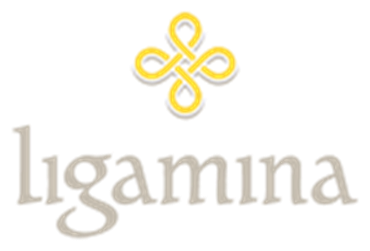 Premio In Punta di ScalpelloPremio In Punta di PennelloMODULO D’ISCRIZIONE ACCETTAZIONE DISPOSIZIONI DISCIPLINANTI“PREMIO IN PUNTA DI SCALPELLO”  –  “PREMIO IN PUNTA DI PENNELLO”Il/la sottoscritto/a______________________________________________________________________Nato/a a__________________________________________ il____________________________________C.F. ___________________________________________________________________________________residente a____________________________________________________________________________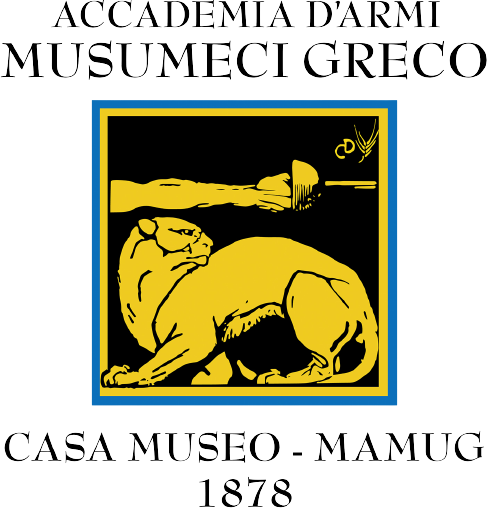 in via/piazza___________________________________________________________________________numero di telefono _____________________________________________________________________indirizzo e-mail ________________________________________________________________________DICHIARAdi aver preso visione del bando di partecipazione al Premio In Punta di Scalpello e al Premio In Punta di Pennello e di impegnarsi al rispetto delle disposizioni ivi previste.In fede_____________________Accademia d’Armi – Casa Museo Musumeci GrecoVia del Seminario, 87 – 00186 RomaRoma, ItaliaT +39 06.6791846accademiagreco@gmail.com